.Intro: 24 CountsSECTION 1: CROSS ROCK, CHASSE RIGHT 1/4 TURN, STEP 1/2 TURN, STEP 1/4 TURN,CROSSSECTION 2: STEP, CROSS, STEP, CROSS, STEP, CROSS ROCK, 1/4 TURN LEFT, TRIPLE FORWARDSECTION 3: WALK, WALK, STEP LOCK STEP, STEP 1/2 TURN RIGHT, TRIPLE FORWARDSECTION 4: SIDE ROCK CROSS, SIDE ROCK CROSS, SWAY x4Restart here Wall 3 facing 9:00SECTION 5: STEP FORWARD TOGETHER, TRIPLE BACK, STEP BACK, DRAG/REPLACE, COASTER STEPSECTION 6: SKATE, SKATE, SHUFFLE SKATE, SKATE, SKATE SHUFFLE SKATEContacts: Lynn Card ( lynncard28@gmail.com ) and Gail Dawson ( free2bgad@gmail.com )Last Site Update – 27th May 2016I Need a Drink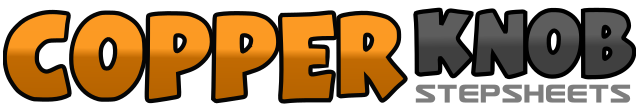 .......Count:48Wall:4Level:Intermediate.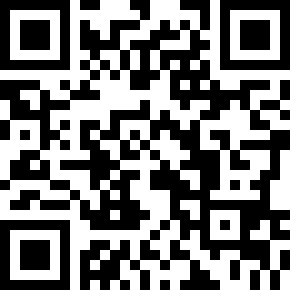 Choreographer:Lynn Card (USA) & Gail A. Dawson (USA) - March 2016Lynn Card (USA) & Gail A. Dawson (USA) - March 2016Lynn Card (USA) & Gail A. Dawson (USA) - March 2016Lynn Card (USA) & Gail A. Dawson (USA) - March 2016Lynn Card (USA) & Gail A. Dawson (USA) - March 2016.Music:You Look Like I Need a Drink - Justin MooreYou Look Like I Need a Drink - Justin MooreYou Look Like I Need a Drink - Justin MooreYou Look Like I Need a Drink - Justin MooreYou Look Like I Need a Drink - Justin Moore........1,2,3&4R rock over L to 11:00, L recover, R step to right, L step next to R, R step to right turning ¼ turn to right (3:00)5,6,7&8L step forward, Turn ½ to right stepping R forward (9:00), L step forward, Turn ¼ to right stepping R to right (12:00), L cross over R1,2,3&4R step right side, L cross over R, R step right side, L cross over R, R step right side5,6,7&8L cross rock over R, Recover R, ¼ turn to left stepping L forward, R step bes L, L step forward (9:00)1,2,3&4R walk forward, L walk forward, R step forward, L step behind R, R step forward5,6,7&8L step forward, Turn ½ to right stepping R forward, L step forward, R step next to L, L step forward (3:00)                                                                         (3:00)1&2,3&4R rock to right, L Recover, R cross over L, L rock to left, R recover, L cross over R,5,6,7,8R step right with R hip sway, L hip sway, R hip sway, L hip sway (end with weight on L on count 8)1,2,3&4R step forward, L step next to R, R step back, L step beside R,, R step back5, 6L big step back, R drag back and step next to L7&8L step back, R step beside L, L step forward1, 2R skate diagonally forward to right, L skate diagonally forward to left3&4R skate diagonally forward to right, L step behind R, R skate diagonally forward to right5, 6L skate diagonally forward to left, R skate diagonally forward to right7&8L skate diagonally forward to left, R step behind left, L skate diagonally forward to left